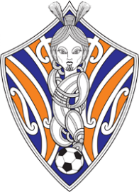 
Waiariki Girls’ and Women’s FootballFREE GIRLS’ SOCCER SESSIONSMondays 3:45pm 
Selwyn School, Old Quarry RoadWaiariki Girls’ and Women’s Football is running FREE football (soccer) sessions for girls.  New and existing players welcome.  Try a new sport, learn some new skills and have some fun playing football!Girls Only 7-12 Years OldCANCELLATIONS and UPDATES
Session updates and cancellations will be posted on the Waiariki Girls’ Football Facebook page. Cancellations will be made by 2:30pm on Monday afternoons.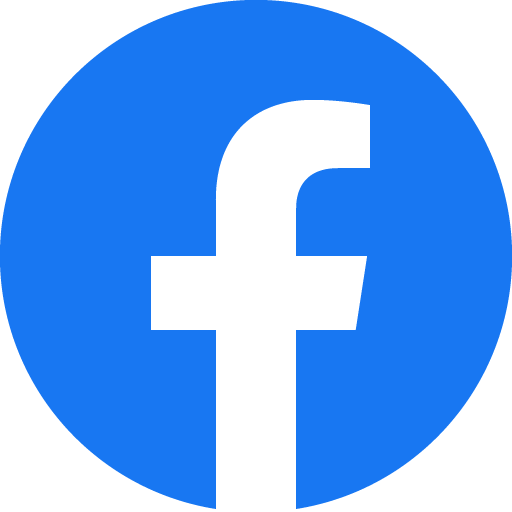 www.facebook.com/WaiarikiFootballGirlsFor further information contact Catherine Donovan  
Ph: 021 634 807  Email: cdonovanrotorua@gmail.com

The sessions and festival are made possible through funding provided by the Sport BOP Tu Manawa Active Aotearoa fund.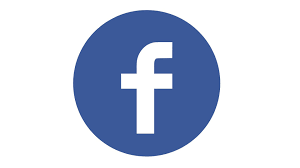 